Youth Exchange Open mind knows no borders24th - 30th of July 2017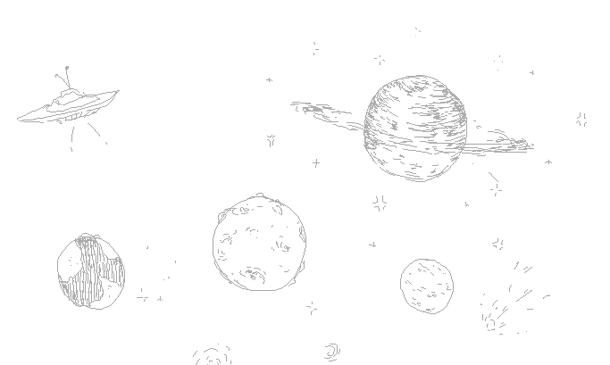 		(Including travel days)Sombor, SERBIADear student,Thank you for your interest to participate in the Youth Exchange (YE) Open mind knows no borders! This application form has 4 part. Please fill in each part, describe and convince us why should you be our participant! Good luck!The deadline for sending your application is 9th of June, 2017 at 17 o’ clock.Please send your filled application forms to your school e-mail address.For Hungary: palinoemi@gmail.huFor Croatia: zrinka.epih@skole.hrFor Macedonia: ljubicatemelkovska@gmail.comFor Serbia: direktor.gimso@mts.rsE-mail subject: Application form YE Open mind knows no borders_Your name1. PERSONAL INFORMATIONS1. PERSONAL INFORMATIONS1. PERSONAL INFORMATIONS1. PERSONAL INFORMATIONSName:Surname:Date of birth (DD/MM/YYYY):Gender:Current Address:Country:Phone:Email:Name of your schoolClass:Please indicate your level of English (click on one):averagevery goodfluentAny specific needs that we would need to know about (specific food, medical needs, etc.)2. PREVIOUS EXPERIENCEDescribe your previous experience in activism, volunteerism in your school/local community. Please, use no less than 100 and no more than 200 words.3. MOTIVATIONWhat is your motivation to participate in this youth exchange? Please, Use use between no less than 100 and no more than 200 words..     4. FOLLOW UP ACTIVITIESHow do you plan to use the experience and knowledge which you gained during this youth exchange? Please, use no less than 100 and no more than 200 words.